 B. POSITION 2 C. POSITION  3D. POSITION 4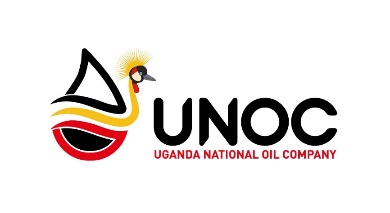 UGANDA NATIONAL OIL COMPANY LIMITED (UNOC)JOB APPLICATION FORMREF. No. .............................................. (for official use by UNOC)INSTRUCTIONSPlease answer each section clearly and completely.This Application Form must be electronically completed, printed and signed.Applicants MUST also submit a signed personal statement (max 2 pages of A4)Attach certified academic documents as evidence of Education and Training Provide any other relevant evidence to support your applicationAll documents MUST be submitted in TRIPLICATE.POSITION APPLIED FOR:First Name:                       Middle Name:	                  Surname:                                 Family Name:					Date		D/ M/ Y        of Birth: 	       Place of birth: Nationality: Gender 6.Marital status:Single 	Married 	Separated 	Widow(er) 	Divorced   7.	Permanent address:8.	Present address (if different)9. Telephone/Cell phone No/Email address:10.	HAVE YOU ANY DEPENDENTS?YES 	NO       If the answer is "yes", give the following information:NAMEDate of BirthRelationshipNAMEDate of BirthRelationship11.	LANGUAGESREADREADWRITEWRITESPEAKSPEAKUNDERSTANDUNDERSTANDLANGUAGEEasilyNot EasilyEasilyNot EasilyEasilyNot EasilyEasilyNot Easily12.	EDUCATION. Give full details - N.B.	Please give exact titles of degrees in original language. If there is need to obtain a translation, ensure it is undertaken and certified by the National Council for Higher Education.A. INSTITUTION12.	EDUCATION. Give full details - N.B.	Please give exact titles of degrees in original language. If there is need to obtain a translation, ensure it is undertaken and certified by the National Council for Higher Education.A. INSTITUTION12.	EDUCATION. Give full details - N.B.	Please give exact titles of degrees in original language. If there is need to obtain a translation, ensure it is undertaken and certified by the National Council for Higher Education.A. INSTITUTION12.	EDUCATION. Give full details - N.B.	Please give exact titles of degrees in original language. If there is need to obtain a translation, ensure it is undertaken and certified by the National Council for Higher Education.A. INSTITUTION12.	EDUCATION. Give full details - N.B.	Please give exact titles of degrees in original language. If there is need to obtain a translation, ensure it is undertaken and certified by the National Council for Higher Education.A. INSTITUTIONNAME, PLACE AND COUNTRYATTENDED FROM/TOATTENDED FROM/TOACADEMIC QUALIFICATIONSOBTAINEDMAIN COURSE OF STUDYNAME, PLACE AND COUNTRYM./YM/YACADEMIC QUALIFICATIONSOBTAINEDMAIN COURSE OF STUDYB.	OTHER PROFESSIONAL TRAININGS B.	OTHER PROFESSIONAL TRAININGS B.	OTHER PROFESSIONAL TRAININGS B.	OTHER PROFESSIONAL TRAININGS B.	OTHER PROFESSIONAL TRAININGS B.	OTHER PROFESSIONAL TRAININGS NAME, PLACE AND COUNTRYTYPETYPEATTENDED FROM/TOATTENDED FROM/TOCERTIFICATES OR DIPLOMAS OBTAINEDNAME, PLACE AND COUNTRYTYPETYPEM/YM/YCERTIFICATES OR DIPLOMAS OBTAINED13.	MEMBERSHIP IN SOCIETIES, ASSOCIATIONS AND CLUBS 14.	EMPLOYMENT RECORD: Starting with your most recent post. Give both gross and net salaries per annum for your last or present post.A. POSITION 1   FROMTOSALARIES PER ANNUMSALARIES PER ANNUM TITLE OF YOUR POST: TITLE OF YOUR POST: TITLE OF YOUR POST: TITLE OF YOUR POST:NAME OF EMPLOYER: NAME OF EMPLOYER: NAME OF EMPLOYER: NAME OF EMPLOYER: TYPE OF BUSINESS: TYPE OF BUSINESS: ADDRESS OF EMPLOYER: ADDRESS OF EMPLOYER: ADDRESS OF EMPLOYER: ADDRESS OF EMPLOYER: NAME OF SUPERVISOR:NAME OF SUPERVISOR:ADDRESS OF EMPLOYER: ADDRESS OF EMPLOYER: ADDRESS OF EMPLOYER: ADDRESS OF EMPLOYER: NO. AND KIND OF EMPLOYEES SUPERVISED BY YOU:REASON FOR LEAVING:DESCRIPTION OF YOUR DUTIES AND ANY ACHIEVEMENTS (not more than 500 words)DESCRIPTION OF YOUR DUTIES AND ANY ACHIEVEMENTS (not more than 500 words)DESCRIPTION OF YOUR DUTIES AND ANY ACHIEVEMENTS (not more than 500 words)DESCRIPTION OF YOUR DUTIES AND ANY ACHIEVEMENTS (not more than 500 words)DESCRIPTION OF YOUR DUTIES AND ANY ACHIEVEMENTS (not more than 500 words)DESCRIPTION OF YOUR DUTIES AND ANY ACHIEVEMENTS (not more than 500 words)FROMTOSALARIES PER ANNUMSALARIES PER ANNUMTITLE OF YOUR POST:TITLE OF YOUR POST:MONTH/YEARMONTH/YEARSTARTINGFINALTITLE OF YOUR POST:TITLE OF YOUR POST:NAME OF EMPLOYER: NAME OF EMPLOYER: NAME OF EMPLOYER: NAME OF EMPLOYER: TYPE OF BUSINESS: TYPE OF BUSINESS: ADDRESS OF EMPLOYER:ADDRESS OF EMPLOYER:ADDRESS OF EMPLOYER:ADDRESS OF EMPLOYER:NAME OF SUPERVISOR: NAME OF SUPERVISOR: ADDRESS OF EMPLOYER:ADDRESS OF EMPLOYER:ADDRESS OF EMPLOYER:ADDRESS OF EMPLOYER:NO. AND KIND OF EMPLOYEES SUPERVISED BY YOU:REASON FOR LEAVING:DESCRIPTION OF YOUR DUTIES AND ANY ACHIEVEMENTS (not more than 500 words)DESCRIPTION OF YOUR DUTIES AND ANY ACHIEVEMENTS (not more than 500 words)DESCRIPTION OF YOUR DUTIES AND ANY ACHIEVEMENTS (not more than 500 words)DESCRIPTION OF YOUR DUTIES AND ANY ACHIEVEMENTS (not more than 500 words)DESCRIPTION OF YOUR DUTIES AND ANY ACHIEVEMENTS (not more than 500 words)DESCRIPTION OF YOUR DUTIES AND ANY ACHIEVEMENTS (not more than 500 words)FROMTOSALARIES PER ANNUMSALARIES PER ANNUMTITLE OF YOUR POST:TITLE OF YOUR POST:MONTH/YEARMONTH/YEARSTARTINGFINALTITLE OF YOUR POST:TITLE OF YOUR POST:NAME OF EMPLOYER: NAME OF EMPLOYER: NAME OF EMPLOYER: NAME OF EMPLOYER: TYPE OF BUSINESS: TYPE OF BUSINESS: ADDRESS OF EMPLOYER:ADDRESS OF EMPLOYER:ADDRESS OF EMPLOYER:ADDRESS OF EMPLOYER:NAME OF SUPERVISOR: NAME OF SUPERVISOR: ADDRESS OF EMPLOYER:ADDRESS OF EMPLOYER:ADDRESS OF EMPLOYER:ADDRESS OF EMPLOYER:NO. AND KIND OF EMPLOYEES SUPERVISED BY YOU:REASON FOR LEAVING:DESCRIPTION OF YOUR DUTIES AND ANY ACHIEVEMENTS (not more than 500 words)DESCRIPTION OF YOUR DUTIES AND ANY ACHIEVEMENTS (not more than 500 words)DESCRIPTION OF YOUR DUTIES AND ANY ACHIEVEMENTS (not more than 500 words)DESCRIPTION OF YOUR DUTIES AND ANY ACHIEVEMENTS (not more than 500 words)DESCRIPTION OF YOUR DUTIES AND ANY ACHIEVEMENTS (not more than 500 words)DESCRIPTION OF YOUR DUTIES AND ANY ACHIEVEMENTS (not more than 500 words)FROMTOSALARIES PER ANNUMSALARIES PER ANNUMTITLE OF YOUR POST:TITLE OF YOUR POST:MONTH/YEARMONTH/YEARSTARTINGFINALTITLE OF YOUR POST:TITLE OF YOUR POST:NAME OF EMPLOYER: NAME OF EMPLOYER: NAME OF EMPLOYER: NAME OF EMPLOYER: TYPE OF BUSINESS: TYPE OF BUSINESS: ADDRESS OF EMPLOYER:ADDRESS OF EMPLOYER:ADDRESS OF EMPLOYER:ADDRESS OF EMPLOYER:NAME OF SUPERVISOR: NAME OF SUPERVISOR: ADDRESS OF EMPLOYER:ADDRESS OF EMPLOYER:ADDRESS OF EMPLOYER:ADDRESS OF EMPLOYER:NO. AND KIND OF EMPLOYEES SUPERVISED BY YOU:REASON FOR LEAVING:DESCRIPTION OF YOUR DUTIES AND ANY ACHIEVEMENTS (not more than 500 words)DESCRIPTION OF YOUR DUTIES AND ANY ACHIEVEMENTS (not more than 500 words)DESCRIPTION OF YOUR DUTIES AND ANY ACHIEVEMENTS (not more than 500 words)DESCRIPTION OF YOUR DUTIES AND ANY ACHIEVEMENTS (not more than 500 words)DESCRIPTION OF YOUR DUTIES AND ANY ACHIEVEMENTS (not more than 500 words)DESCRIPTION OF YOUR DUTIES AND ANY ACHIEVEMENTS (not more than 500 words)15.	REFERENCES:  List three persons, not related to you, who are familiar with your character and qualifications.             Do not repeat names of supervisors provided above15.	REFERENCES:  List three persons, not related to you, who are familiar with your character and qualifications.             Do not repeat names of supervisors provided above15.	REFERENCES:  List three persons, not related to you, who are familiar with your character and qualifications.             Do not repeat names of supervisors provided aboveFULL NAMEFULL ADDRESS INCLUDING TELEPHONE AND EMAIL CONTACTS.BUSINESS OR OCCUPATIONAny other relevant information you would like to add (Not more than 500 words):17.  HAVE YOU EVER BEEN ARRESTED, INDICTED, OR SUMMONED INTO COURT AS A DEFENDANT IN A CRIMINALPROCEEDING, OR CONVICTED, FINED OR IMPRISONED FOR THE VIOLATION OF ANY LAW (exclude minor traffic violations)?YES 	NO        If "yes", give full of each case in an attached statement.18.  I certify that the information I have provided is true, complete and correct to the best of my knowledge and belief. I understand that any misrepresentation or material omission made on this form or other document requested for renders a staff member of the UNOC liable to summary termination or dismissal.DATE:                                                                    SIGNATURE:   _____________________                                                   